DICHIARAZIONE SOSTITUTIVA DEL CERTIFICATO DI ISCRIZIONE ALLA CAMERA DI COMMERCIO INDUSTRIA ARTIGIANATO AGRICOLTURA(resa  ai  sensi  dell’art.  46  Testo  unico  delle  disposizioni  legislative  e  regolamentari  in  materia  didocumentazione amministrativa n. 445/2000).Il/La sottoscritt_ _______________________________________________________________nat     a  _________________________         il ______________________________________residente a  ______________________         Via _____________________________________Codice fiscalenella sua qualità di ____________________________________________________________dell’Impresa _________________________________________________________________D I C H I A R Ache l’Impresa è iscritta nel Registro delle Imprese di _______________________________con il numero Repertorio Economico Amministrativo _______________________________Denominazione:____________________________________________________________Forma giuridica:____________________________________________________________Sede:____________________________________________________________________Sedi secondarie e __________________________________________________________Unità LocaliCodice Fiscale:Data di costituzione: __/__/____CONSIGLIO DI AMMINISTRAZIONE                               ______________________Numero componenti in caricaPROCURATORI E PROCURATORI SPECIALI              _______________________Numero componenti in caricaCOLLEGIO SINDACALE                                                Numero sindaci effettivi                                                   ________________________Numero sindaci supplenti                                               ________________________OGGETTO SOCIALECONSIGLIO DI AMMINISTRAZIONEPROCURATORI E PROCURATORI SPECIALI (OVE PREVISTI)*COLLEGIO SINDACALE(sindaci effettivi e supplenti)COMPONENTI ORGANISMO DI VIGILANZA (OVE PREVISTO) **SOCIO DI MAGGIORANZA O SOCIO UNICO (NELLE SOLE SOCIETA’ DI CAPITALI O COOPERATIVE  DI  NUMERO  PARI  O  INFERIORI  A  4  O  NELLE  SOCIETA’  CON  SOCIO UNICO)***DIRETTORE TECNICO (OVE PREVISTI)Dichiara, altresì, che l’impresa gode del pieno e libero esercizio dei propri diritti, non è in stato di liquidazione,  fallimento  o  concordato  preventivo,  non  ha  in  corso  alcuna  procedura  dalla  legge fallimentare e tali procedure non si sono verificate nel quinquennio antecedente la data odierna.LUOGO                                                                                           DATA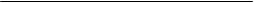 IL TITOLARE/LEGALE RAPPRESENTANTESi prega di allegare alla presente anche copia del documento d’identità del dichiarante* I procuratori e i procuratori speciali: Nella dichiarazione sostitutiva dovranno essere indicati, ai sensi dell’art. 91,comma 5 del D.Lgs 159/2011*, i procuratori generali e i procuratori speciali e i loro familiari conviventi.N.B. Dovranno essere indicati soltanto i procuratori generali e speciali che, sulla base dei poteri conferitigli, siano legittimati a partecipare alle procedure di affidamento di appalti pubblici di cui al D.Lgs 163/2006, a stipulare i relativi contratti in caso di aggiudicazione (per i quali sia richiesta la documentazione antimafia) e, comunque, più in generale, i procuratori che esercitano poteri che per la rilevanza sostanziale e lo spessore economico sono tali da impegnare sul piano decisionale e gestorio la società determinandone in qualsiasi modo le scelte o gli indirizzi.Art. 91,  comma 5 del D.Lgs 159/2011: “Il  prefetto estende gli accertamenti pure ai soggetti che risultano poter determinare  in  qualsiasi  modo  le  scelte  o  gli  indirizzi  dell’  impresa”.(cfr.  circolare  del  Ministero  dell’Interno n.11001/119/20(8) del 05/11/2013).** Organismo di vigilanza: l’art. 85, comma 2 bis del D.Lgs 159/2011 prevede che i controlli antimafia siano effettuati,nei casi contemplati dall’ art. 2477 del c.c., al sindaco, nonché ai soggetti che svolgono i compiti di vigilanza di cui all’art.6, comma 1 , lett. b) del D.Lgs 8 giugno 2011, n. 231.***Socio di maggioranza: si intende “la persona fisica o giuridica  che detiene la maggioranza relativa delle quote o azioni della società interessata”.N.B. Nel caso di più soci (es. 3 o 4) con la medesima percentuale di quote o azioni del capitale sociale della societàinteressata, non è richiesta alcuna documentazione relativa al socio di maggioranza.La documentazione dovrà, invece, essere prodotta nel caso in cui i soci (persone fisiche o giuridiche) della società interessata al rilascio della comunicazione o informazione antimafia siano ciascuno titolari di quote o azioni pari al 50% del capitale sociale.Ciò in coerenza con l’art. 91, comma 5 del D.lgs 159/2011 e la sentenza n. 4654 del 28/08/2012 del Consiglio di StatoSez. V.Variazioni degli organi societari - I legali rappresentanti degli organismi societari, nel termine di trenta giorni dall'intervenuta modificazione dell'assetto societario o gestionale dell'impresa, hanno l'obbligo di trasmettere al prefetto che ha rilasciato l'informazione antimafia, copia degli atti dai quali risulta l'intervenuta modificazione relativamente ai soggetti destinatari delle verifiche antimafia.La violazione di tale obbligo è punita con la sanzione amministrativa pecuniaria (da 20.000 a 60.000 Euro) di cui all'art.86, comma 4 del D. Lgs. 159/2011.Nel caso di documentazione incompleta (es. dichiarazioni sostitutive prive di tutti i soggetti di cui all’ art. 85 del D.Lgs.159/2011) l’istruttoria non potrà considerarsi avviata e quindi non potranno decorrere i termini previsti dall’ art. 92, com mi3 e 4 del D.Lgs 159/2011..NOME           COGNOME          LUOGO  E DATA DI NASCITA          RESIDENZA                     CODICE FISCALENOME           COGNOME          LUOGO  E DATA DI NASCITA          RESIDENZA                     CODICE FISCALENOME           COGNOME          LUOGO  E DATA DI NASCITA          RESIDENZA                     CODICE FISCALENOME           COGNOME          LUOGO  E DATA DI NASCITA          RESIDENZA                     CODICE FISCALENOME           COGNOME          LUOGO  E DATA DI NASCITA          RESIDENZA                     CODICE FISCALENOME                  COGNOME          LUOGO  E DATA DI NASCITA       RESIDENZA                  CODICE FISCALENOME                  COGNOME          LUOGO  E DATA DI NASCITA       RESIDENZA                  CODICE FISCALENOME                  COGNOME          LUOGO  E DATA DI NASCITA       RESIDENZA                  CODICE FISCALENOME                  COGNOME          LUOGO  E DATA DI NASCITA       RESIDENZA                  CODICE FISCALENOME                  COGNOME          LUOGO  E DATA DI NASCITA       RESIDENZA                  CODICE FISCALENOME            COGNOME            LUOGO E DATA DI NASCITA             RESIDENZA                  CODICE FISCALENOME            COGNOME            LUOGO E DATA DI NASCITA             RESIDENZA                  CODICE FISCALENOME            COGNOME            LUOGO E DATA DI NASCITA             RESIDENZA                  CODICE FISCALENOME            COGNOME            LUOGO E DATA DI NASCITA             RESIDENZA                  CODICE FISCALENOME            COGNOME            LUOGO E DATA DI NASCITA             RESIDENZA                  CODICE FISCALENOME          COGNOME           LUOGO E DATA DI NASCITA             RESIDENZA           CODICE FISCALENOME          COGNOME           LUOGO E DATA DI NASCITA             RESIDENZA           CODICE FISCALENOME          COGNOME           LUOGO E DATA DI NASCITA             RESIDENZA           CODICE FISCALENOME          COGNOME           LUOGO E DATA DI NASCITA             RESIDENZA           CODICE FISCALENOME          COGNOME           LUOGO E DATA DI NASCITA             RESIDENZA           CODICE FISCALENOME              COGNOME         LUOGO E DATA DI NASCITA           RESIDENZA                 CODICE FISCALENOME              COGNOME         LUOGO E DATA DI NASCITA           RESIDENZA                 CODICE FISCALENOME              COGNOME         LUOGO E DATA DI NASCITA           RESIDENZA                 CODICE FISCALENOME              COGNOME         LUOGO E DATA DI NASCITA           RESIDENZA                 CODICE FISCALENOME              COGNOME         LUOGO E DATA DI NASCITA           RESIDENZA                 CODICE FISCALENOME              COGNOME         LUOGO E DATA DI NASCITA            RESIDENZA                  CODICE FISCALENOME              COGNOME         LUOGO E DATA DI NASCITA            RESIDENZA                  CODICE FISCALENOME              COGNOME         LUOGO E DATA DI NASCITA            RESIDENZA                  CODICE FISCALENOME              COGNOME         LUOGO E DATA DI NASCITA            RESIDENZA                  CODICE FISCALENOME              COGNOME         LUOGO E DATA DI NASCITA            RESIDENZA                  CODICE FISCALE